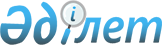 "Жалағаш аудандық құрылыс бөлімі" коммуналдық мемлекеттік мекемесінің Ережесін бекіту туралы" Жалағаш ауданы әкімдігінің 2015 жылғы 26 наурыздағы № 44 қаулысына өзгерістер енгізу туралы
					
			Күшін жойған
			
			
		
					Қызылорда облысы Жалағаш ауданы әкімдігінің 2016 жылғы 01 ақпандағы № 20 қаулысы. Қызылорда облысының Әділет департаментінде 2016 жылғы 25 ақпанда № 5370 болып тіркелді. Күші жойылды - Қызылорда облысы Жалағаш ауданы әкімдігінің 2016 жылғы 11 мамырдағы № 95 қаулысымен      Ескерту. Күші жойылды - Қызылорда облысы Жалағаш ауданы әкімдігінің 11.05.2016 № 95 қаулысымен (14.05.2016 бастап күшіне енеді).

      “Нормативтік құқықтық актілер туралы” Қазақстан Республикасының 1998 жылғы 24 наурыздағы Заңына және “Қазақстан Республикасындағы жергілікті мемлекеттік басқару және өзін-өзі басқару туралы” Қазақстан Республикасының 2001 жылғы 23 қаңтардағы Заңына сәйкес Жалағаш ауданының әкімдігі ҚАУЛЫ ЕТЕДІ: 

      1. “Жалағаш аудандық құрылыс бөлімі” коммуналдық мемлекеттік мекемесінің Ережесін бекіту туралы” Жалағаш ауданы әкімдігінің 2015 жылғы 26 наурыздағы № 44 қаулысына (нормативтік құқықтық актілерді мемлекеттік тіркеу Тізілімінде № 4963 болып тіркелген, 2015 жылғы 30 сәуірде “Жалағаш жаршысы” газетінде жарияланған) мынадай өзгерістер енгізілсін:

      көрсетілген қаулымен бекітілген “Жалағаш аудандық құрылыс бөлімі” коммуналдық мемлекеттік мекемесінің Ережесінде:

      “1. Жалпы ережелер”деген бөлімде:

      9-тармақ мынадай редакцияда жазылсын:

      “9. “Жалағаш аудандық құрылыс бөлімі” коммуналдық мемлекеттік мекемесінің жұмыс кестесі: сенбі және жексенбі, заңнама актілерімен белгіленген басқа демалыс және мереке күндерінен басқа демалыс және мереке күндерінен бөлек, күн сайын дүйсенбіден бастап жұманы қоса алғанда, сағат 09.00-ден 19.00-ге дейін (сағат 13.00-ден 15.00-ге дейін үзіліс).”;

      10-тармақ мынадай редакцияда жазылсын:

      “10. Заңды тұлғаның орналасқан жері: 120200, Қазақстан Республикасы, Қызылорда облысы, Жалағаш ауданы, Жалағаш кенті, Желтоқсан көшесі №3.”. 

      2. Осы қаулы алғашқы ресми жарияланған күнінен бастап қолданысқа енгізіледі. 


					© 2012. Қазақстан Республикасы Әділет министрлігінің «Қазақстан Республикасының Заңнама және құқықтық ақпарат институты» ШЖҚ РМК
				
      Жалағаш ауданының әкімі

Т. Дүйсебаев
